BEZPIECZNA DROGA DO SZKOŁYETAP 1UWAGA: TEST JEDNOKROTNEGO WYBORU!POWODZENIA !!!1. Jeżeli nie ma chodnika, a pieszy zmuszony jest iść po poboczu, to:	a. może iść po lewym lub prawym poboczu 	b. musi iść lewą stroną 	c. powinien korzystać z prawego pobocza 2. Wybierz właściwe dokończenie zdania na przejściu dla pieszych:a.  można wchodzić nawet tuż przed nadjeżdżającym pojazdem b.  wbiegać, jeżeli jest to uzasadnione pośpiechem c. wchodzić po upewnieniu się, że nadjeżdżające pojazdy się zatrzymają lub są daleko3. Światło, które zezwala na przejście przez jezdnię to:	a. żółte	b. zielone	c. czerwone 4. Aby bezpiecznie przejść przez drogę muszę :	a. przebiec	b. spojrzeć w prawo lewo prawo	c. spojrzeć w lewo prawo lewo 5. Przyporządkuj poszczególne znaki do właściwych opisów.a. informuje o zakazie ruchu pieszych.b. Oznacza drogę przeznaczoną dla pieszych i rowerzystów. Nakazuje pieszym poruszać się lewą, a rowerzystom - prawą stroną drogi.c. Ostrzega o fragmencie drogi, którym często chodzą dzieci.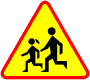 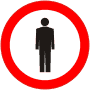 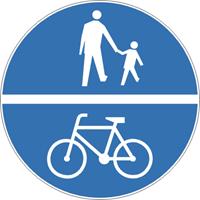 6. Okrągły znak czerwoną obwódką i białym tłem to:	a. znaki ostrzegawcze	b. znak zakazu	 c. znak nakazu 7. Pieszy jest obwiązany korzystać w kolejności:	a. z drogi dla pieszych, z drogi dla rowerów, z pobocza , z jezdni	b. z chodnika, z pobocza, z jezdni, z drogi dla rowerów 	c. z chodnika, z pobocza, z drogi dla rowerów, z jezdni8. Podaj w  odpowiedniej kolejności alarmowe numery telefonów:STRAŻY POŻARNEJ, POGOTOWIA RATUNKOWEGO, POLICJI 999, 998, 997997, 998, 999998, 999, 997 9. Informowanie o wypadku. Podczas zgłaszania meldunku należy:	a. opisać jak ranny jest ubrany	b. przedstawić się oraz podać nazwę ulicy lub miejsca , gdzie doszło do wypadku	c. podać numer do rannego 10. Czy dorośli świadkowie wypadków powinni przystępować do udzielania pomocy poszkodowanym? a. tak, jest to ich obowiązek 	b. nie, udzielać pomocy mogą tylko odpowiednio przeszkolone służby c. tak, jeśli ukończyli specjalistyczne kursy i mają przy sobie dokument, który to potwierdza11. Jakim służbom przekazuje się informację o wypadku? a. Policji, straży pożarnej, pogotowiu lub centrum powiadamiania ratunkowego b. Straży pożarnej i pogotowiu gazowemuc. Pogotowia oraz straży miejskiej12. Rower powinien być wyposażony w:	a.  światło z przodu koloru różowego 	b.  co najmniej  jeden skuteczny działający hamulec 	c.  trójkąt ostrzegawczy 13. Rowerzystom zabrania się:	a. jazdy bez trzymania przynajmniej jednej ręki na kierownicy 	b. jazdy po chodniku powyżej 2 metrów c. jazdy po drodze dla rowerów 14. Rowerzysta jadący po drodze dla rowerów  i pieszych:	a. ma pierwszeństwo przed pieszymi 	b. musi ustępować miejsca pieszym	c. nie może przekraczać prędkości 20km/h 15.  Który z tych znaków zabrania wjazdu rowerem:a                                       b                                      c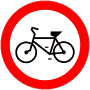 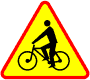 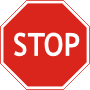 16.Rowerzysta widząc ten znak drogowy:musi się zatrzymać rowerem przed znakiemjest informowany, że dojeżdża do drogi z pierwszeństwemmoże nie zatrzymać się, jeżeli po drodze „głównej” nie poruszają się inne pojazdy 17. Rowerem może kierować osoba, która:	a. ukończyła 12 lat i posiada  przy sobie legitymację szkolną 	b. ukończyła 10 lat i posiada przy sobie kartę rowerową 	c. ma pisemne upoważnienie rodziców18. Kierujący rowerem:	a. jest zobowiązany jechać blisko prawej krawędzi jezdni 	b. może jechać dowolnym pasem	c. może zajmować więcej niż jeden pas 19. Aby być widocznym na drodze jadący rowerem powinien mieć:	a. kolorową czapkę 	b. kask ochronny ,kamizelkę odblaskową 	c. kolorowy plecak 20. Numer alarmowy to:	a. 111	b. 110	c. 112